work hISTORY/ EXperienceENGLISH TEACHER SOUTH KOREA:Teaching all levels and all ages: individuals, small groups, large classes. 2009 - 2010  Chungnam Board of Education  Boryeong City2001 - 2003  Namseoul University                Cheonan2000 - 2001  Andong National University      Andong City1999 – 2000  E.C.C. Private School               Anyang City1996 - 1998  Juseoung College                 Cheong Ju City MUSICIAN:String bass player in the following orchestras. 1978 – 1987   Canadian  Opera Company  Toronto, ON.                       National Ballet of Canada    Toronto, ON. 1987 – 1995   Piano Teacher                      Toronto, ON.CARE:Tutor, assist, train, people with disabilities.2005 – 2009   Walkerton Community           Living  Walkerton, ON.2005 – 2009   Gassinger Home                    Durham, ON.SELF EMPLOYED:Designed and manufactured musical instrument cases for string players.1985 – 1995    Grace Case                        Toronto, ON.SkillsLeadership and Organizational Acting as a role model for students in personal presentation and enthusiasm for learningUsing my time effectively to set and achieve goals, determine realistic priorities and work to deadlinesShowing the capacity for creativity in lesson implementationWorking co-operatively in a team environment in planning and implementing programs for studentsPresenting education programs to suit the varying cognitive levels, backgrounds and ages of studentsHigh level proficiency on Piano and String BassEDUCATION1974 – 1977                Diploma in Music Performance    University of Toronto 1992 – 1995                Bachelor of Fine Art                   York University1988 – 1991                Creative Arts Certificate            Georgian College1977                            Grade 10 Piano                       Royal ConservatoryREFERENCESOkkye Elementary School, Boryeong, South Korea Co- Teacher,  Jang Eun Ah  Ph:016-415-9161Vice Principal, Kim Jong Soon Ph:041-936-7172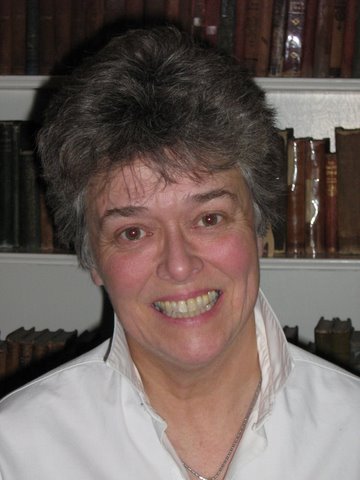 